Attached are the ZIPs needed for the SQL lecture (lecture 8).

Also please post the following links (to CSE581 videos), in case I don't get to talk about all of these:

link to SP lecture video: 
http://mediasite.syr.edu/Mediasite/Play/93f6262080124582a00cf961c7d4c4cc1d
link to function lecture video:
http://mediasite.syr.edu/Mediasite/Play/f17083f02b9f4149bdfb98b48219d2011dlink to error handling lecture video:
http://mediasite.syr.edu/Mediasite/Play/a9040082f2ce4f03b36df1c94e239f2d1dlink to all 581 lectures:
http://lcs-vc-mssql-01.ad.syr.edu/CSE581/Files​ MVC and ADO.NET.zip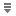 ​​ Entities.zip​​ AdoNet.zip​